ท่านรองพนม และพี่ทหาร มาช่วยตัดหญ้าณ โรงเรียนบ้านคลองมะนาววันศุกร์  ที่ 22 ธันวาคม พ.ศ. 2560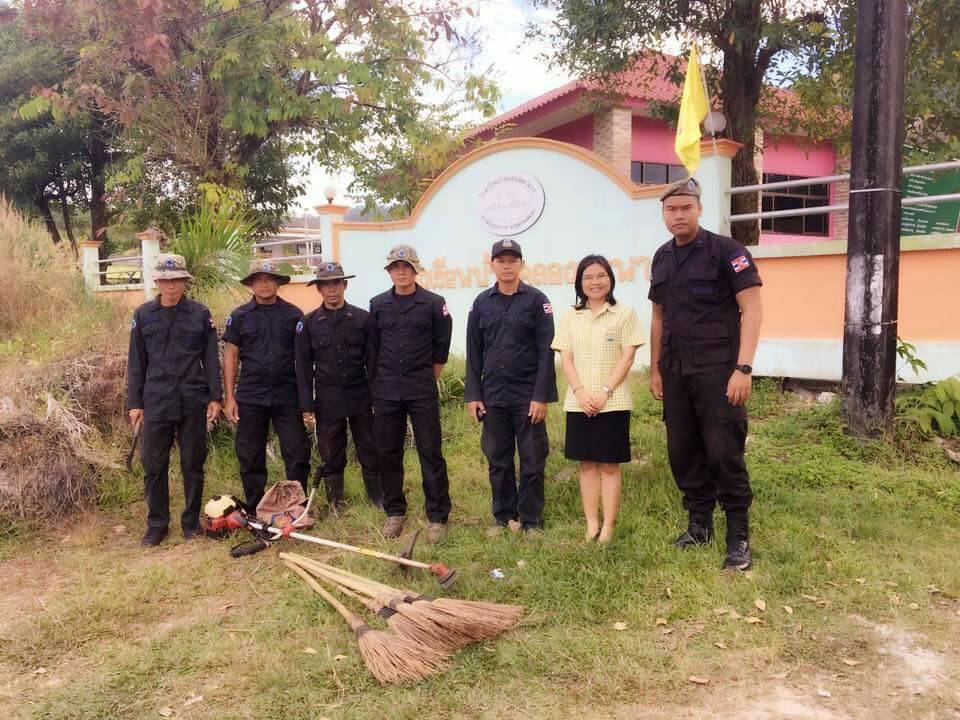 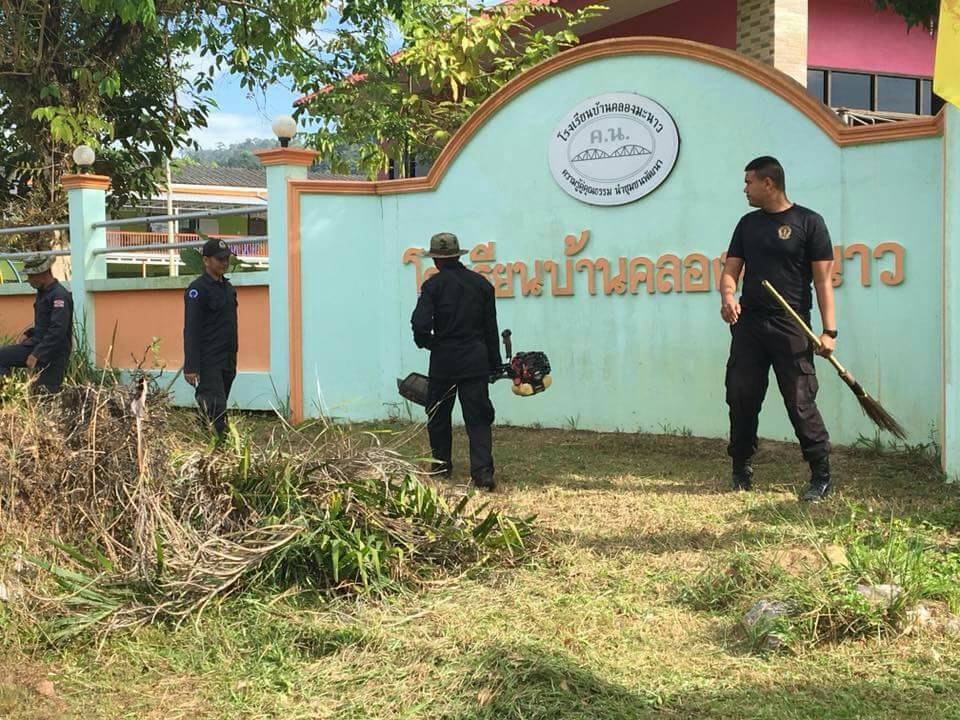 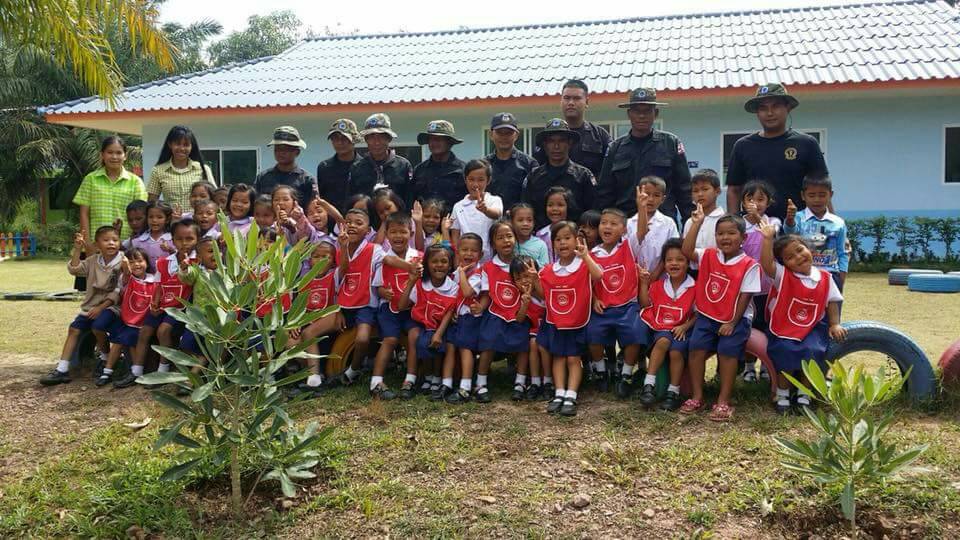 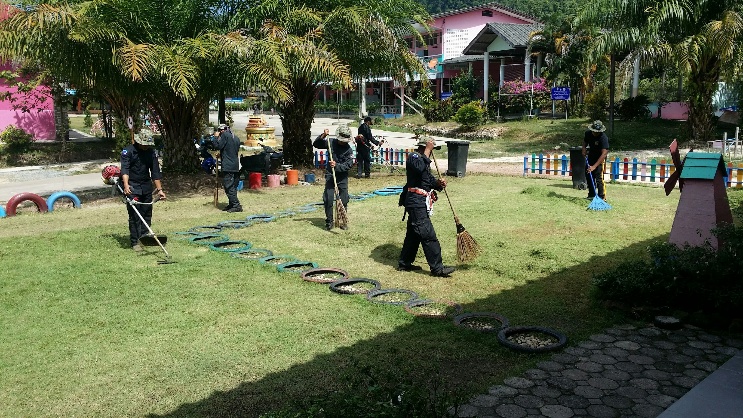 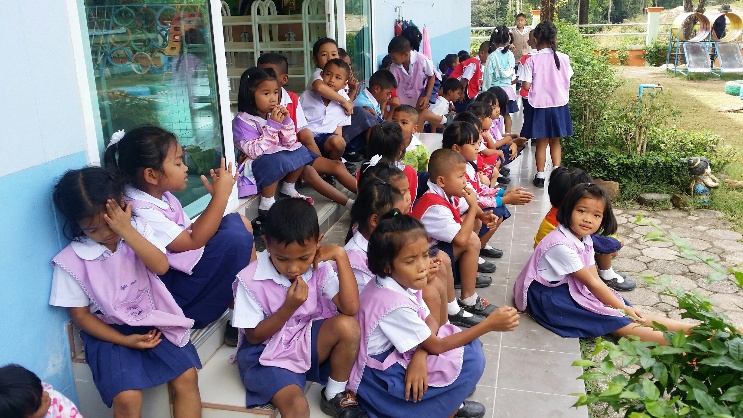 